Pozadinu obojimo gradijentom. Iskucamo tekst i malo ga iskrivimo. 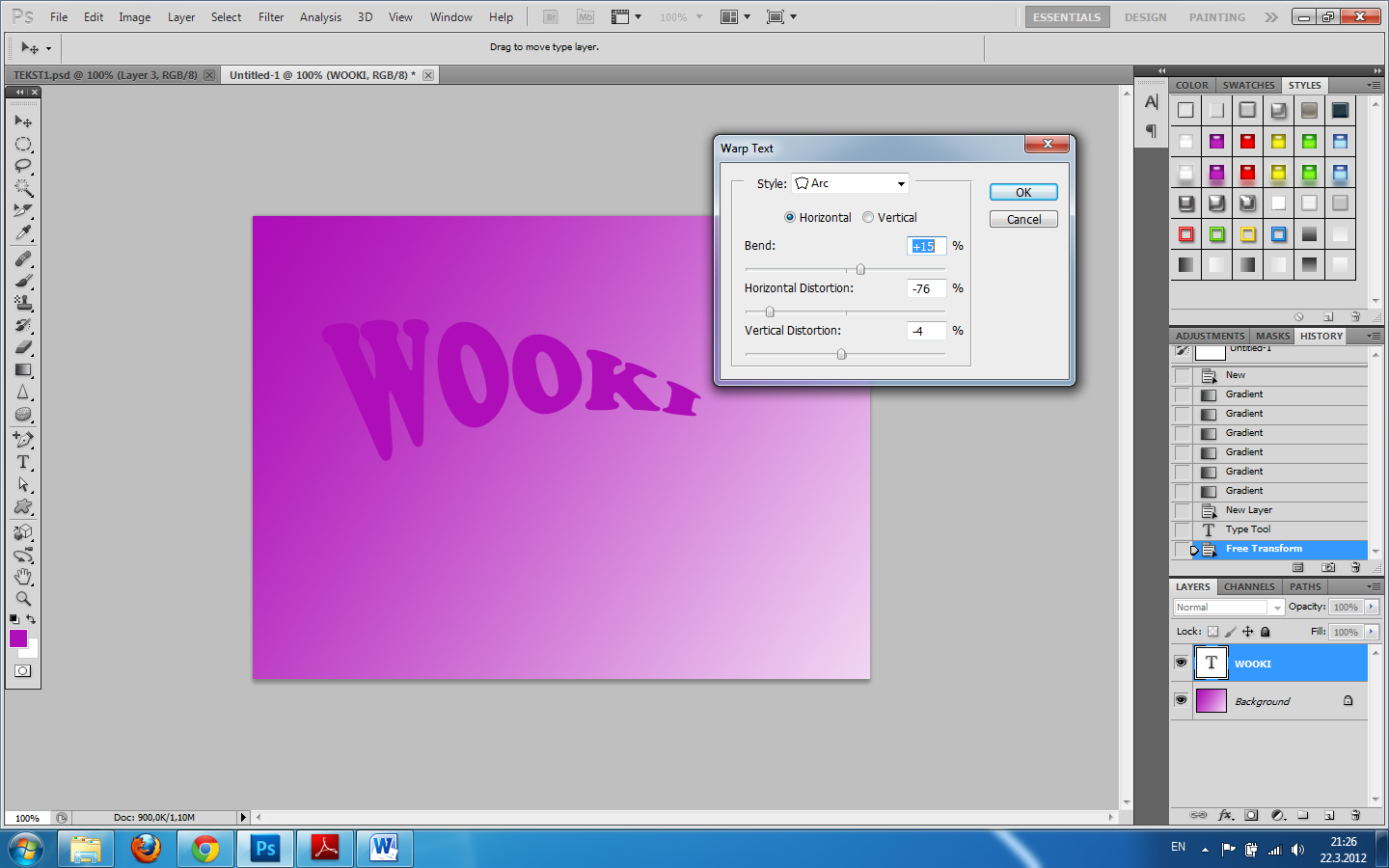 Rasterizujemo tekst (layer, rasterize, type)Selektujemo slova, proširimo selekciju za 15 piksela, i u novom lejeru popunimo selekciju. Postavimo je ispod slova.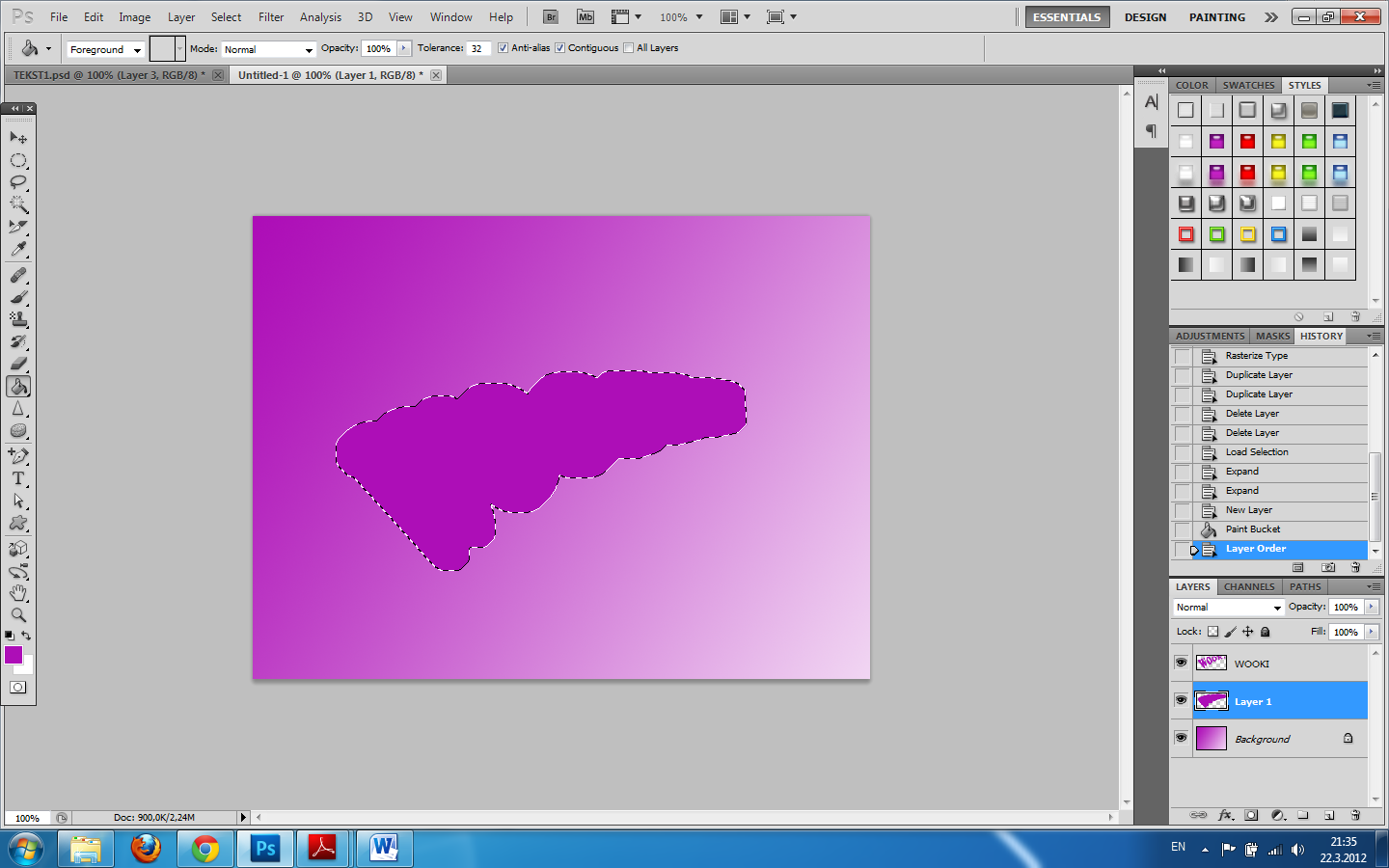 Na slovima primenimo stilove lejera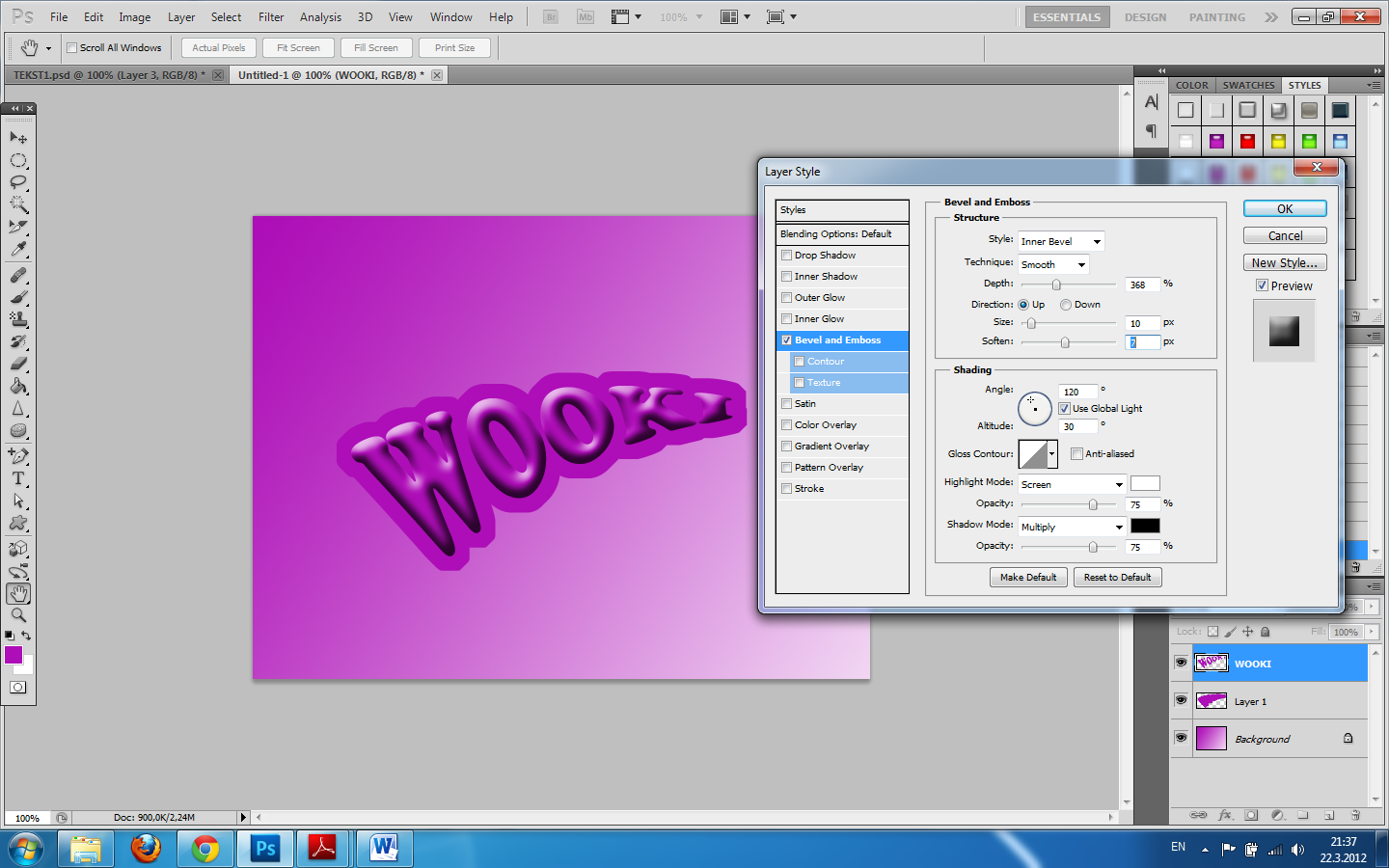 Ponovo selektujemo slova, proširimo selekciju za 10 piksela i u novom lejeru obojimo selekciju. Sa ovog lejera treba da odsečemo ivice. To radimo tako što idemo na meni Select, modify, border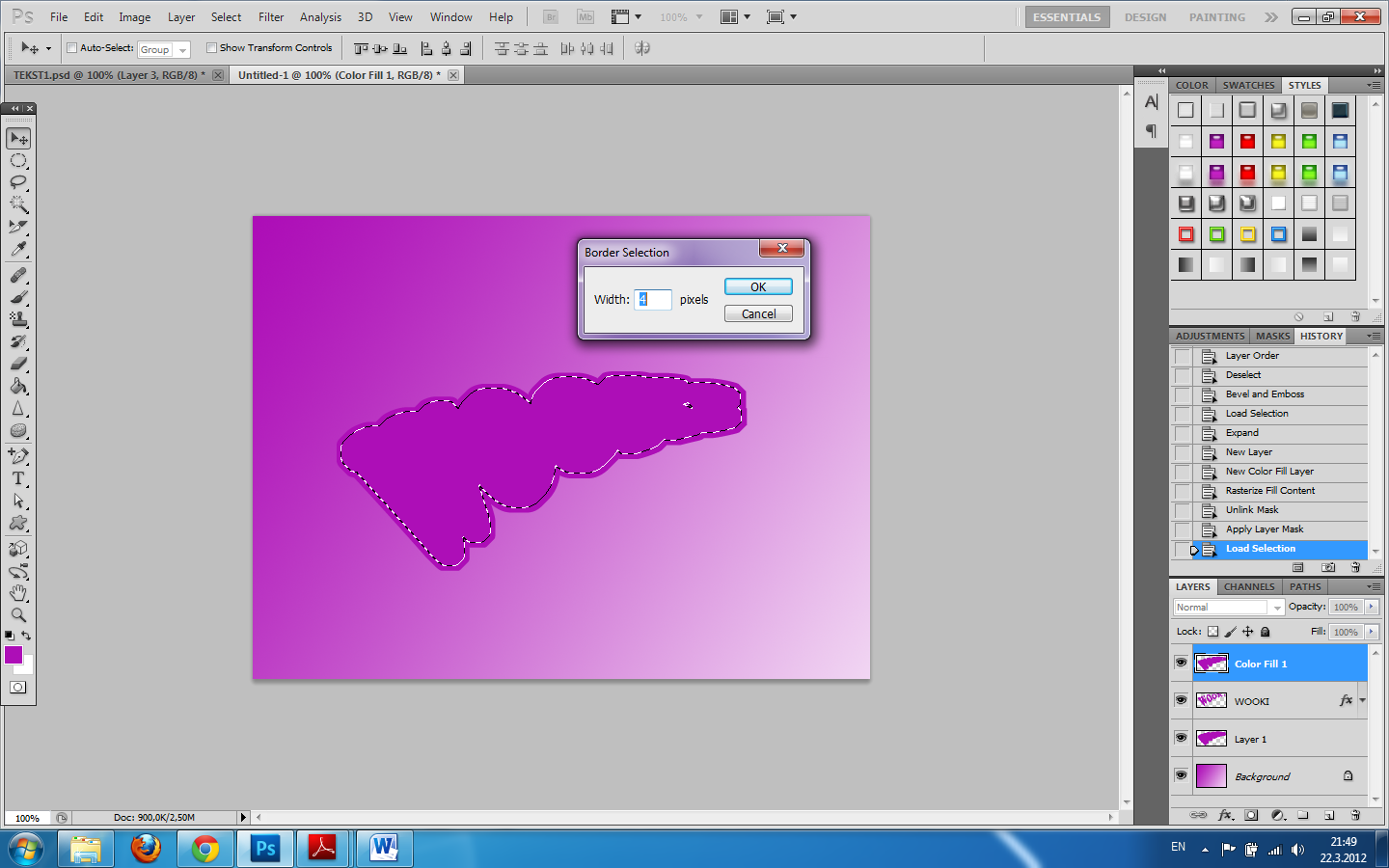 I nakon što odredimo debljinu okvira (4 piksela) nakon potvrde dobijemo selektovane ivice zadate debljine.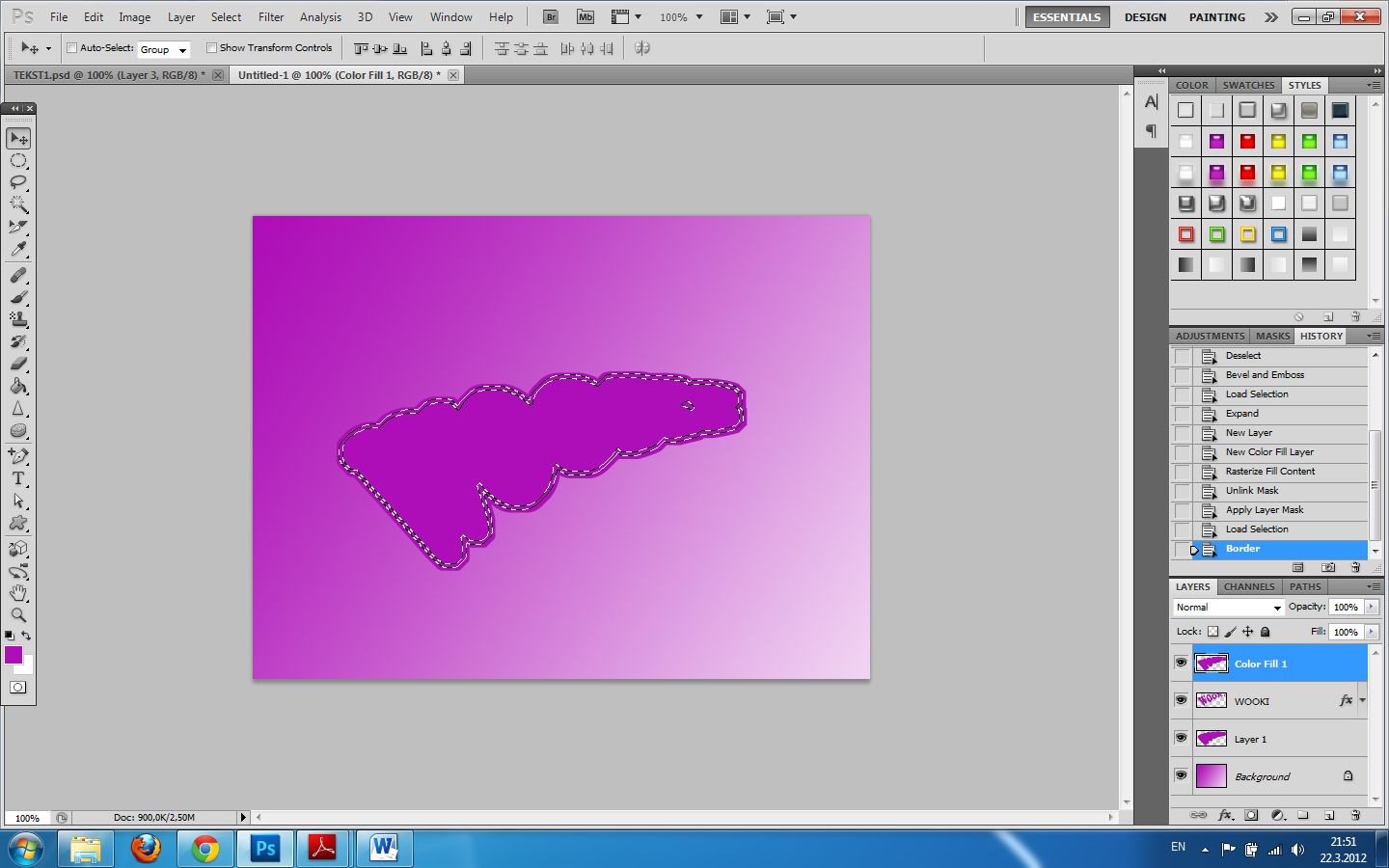 Ovo što je selektovano ćemo kopirati i nalepiti u novi lejer (edit, copy, paste). Taj novi lejer ćemo nazvati Okvir.Ono što smo dobili izgleda ovako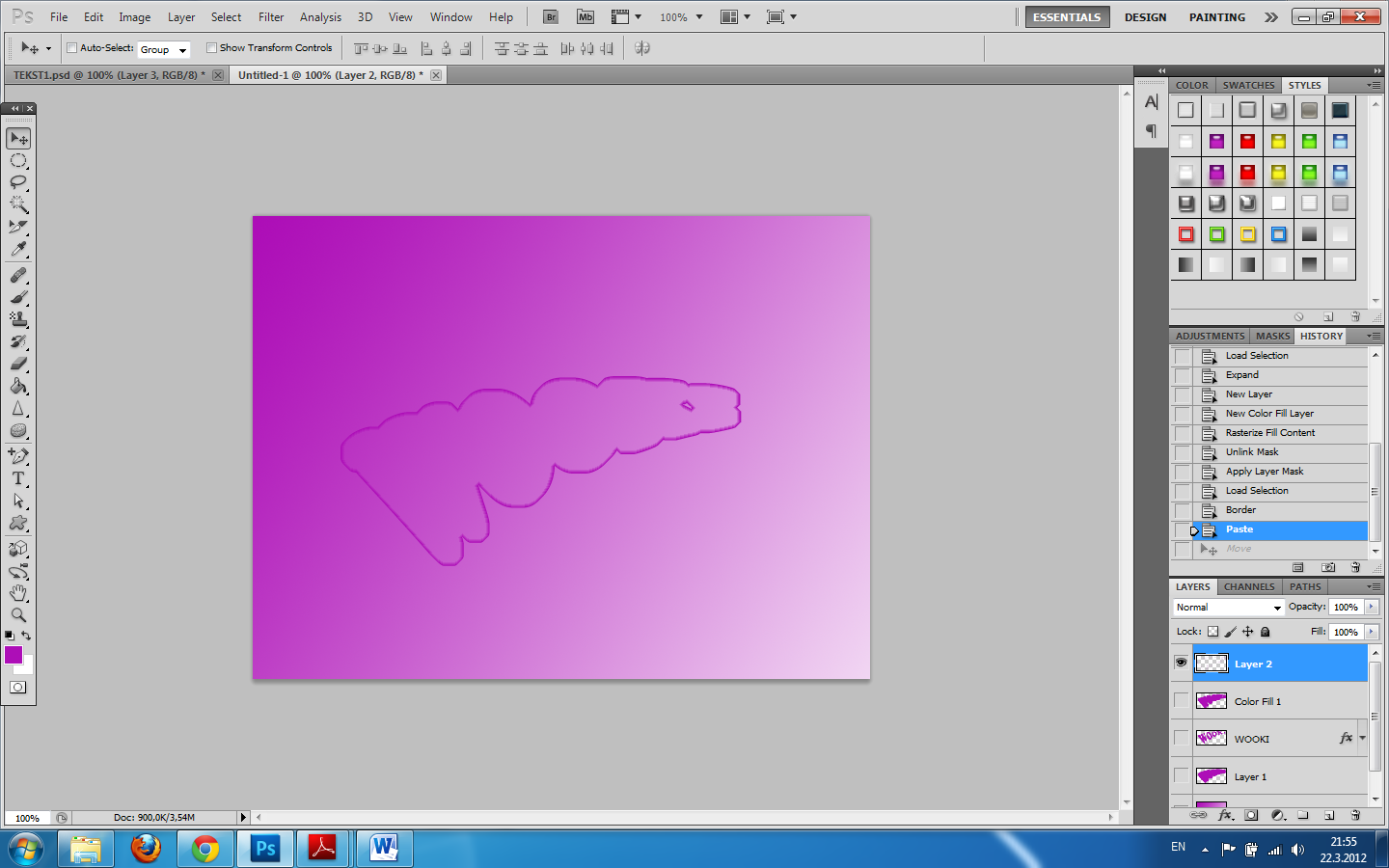 Na lejer okvir primenimo stil lejera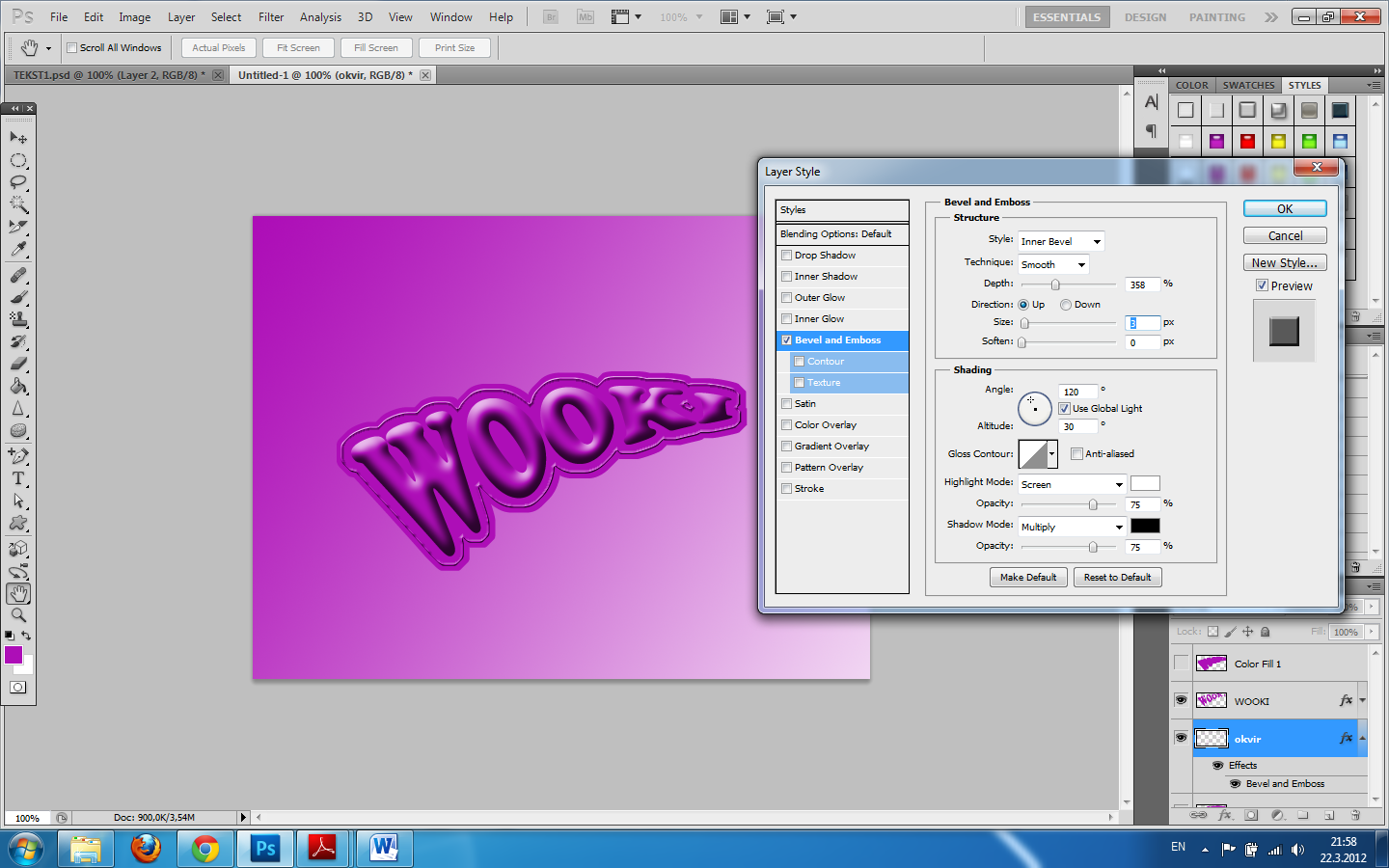 Na donji lejer takođe primenimo stilove lejera, u donjem primeru Drop Shadow, Iner Glow, Outer Glow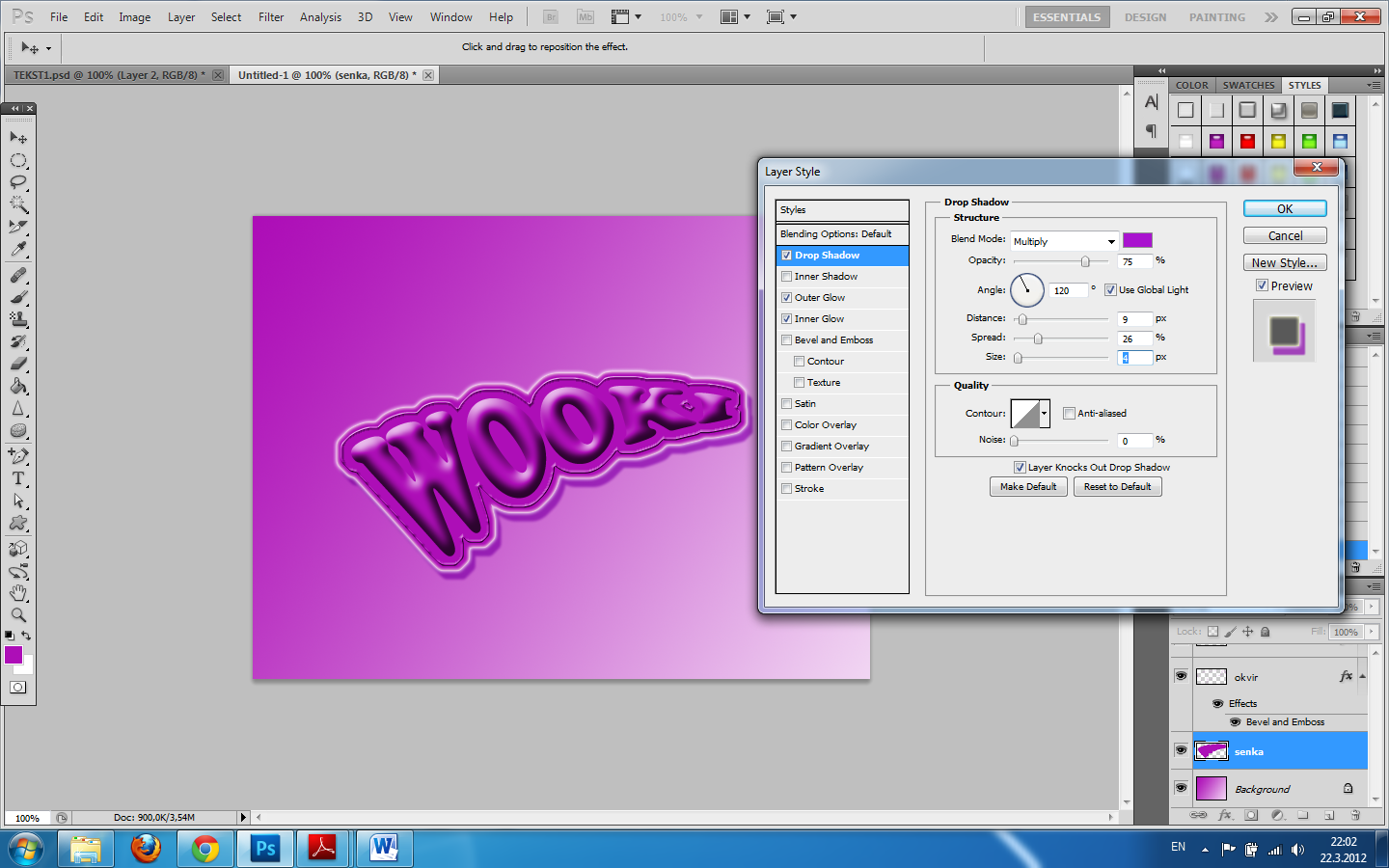 I dobili smo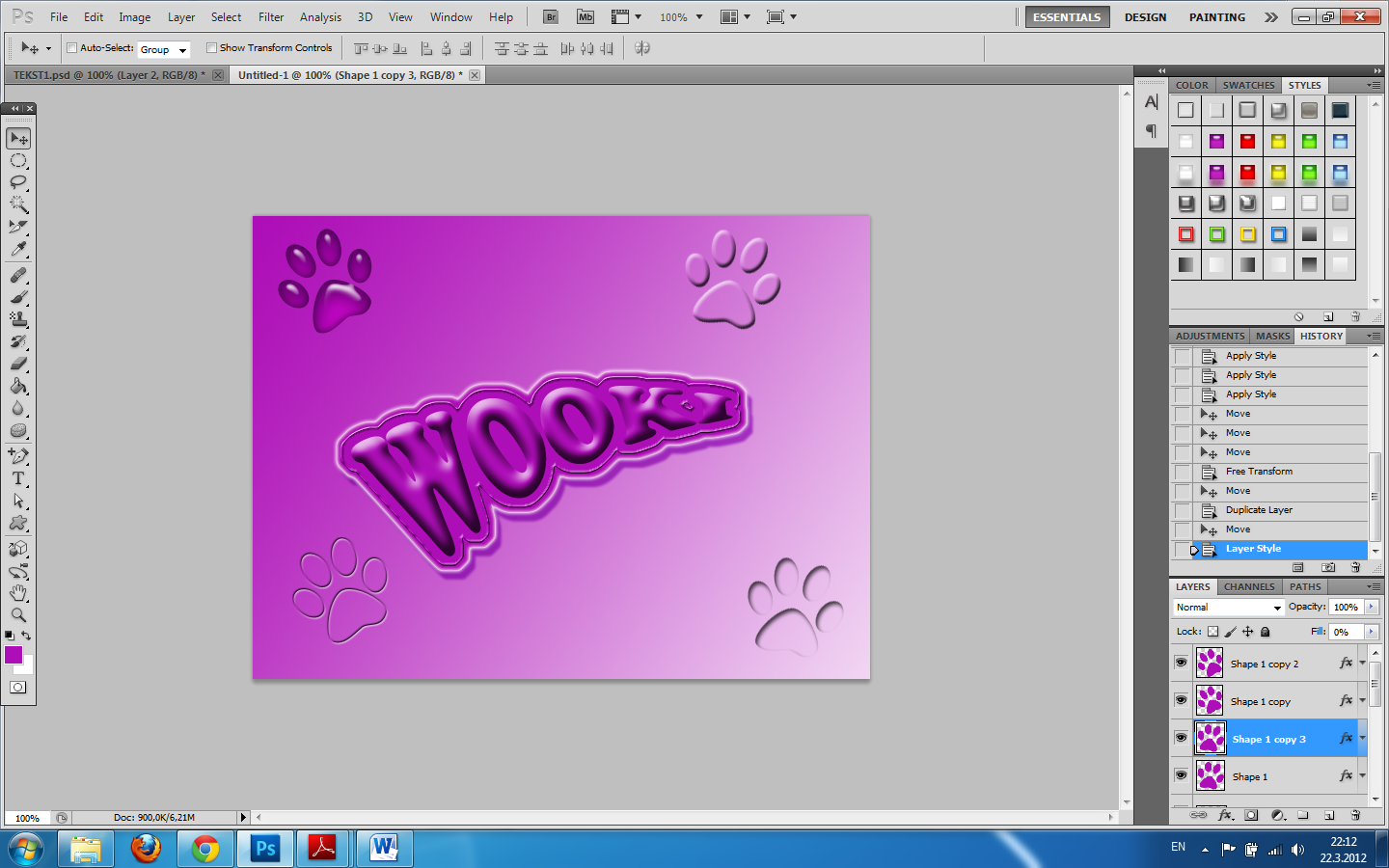 Šapice su iz Shape Tool-a, na svakoj je različit stil (Fill je postavljen na 0)